SASKAŅOTS:Daugavpils pilsētas pašvaldībasiestādes “Sociālais dienests” vadītāja p.i.___________________ L.DrozdeDaugavpilī, 2017.gada 29.maijāZIŅOJUMS Nr. 2.-7.1./11Daugavpils pilsētas pašvaldības iestāde “Sociālais dienests” uzaicina potenciālos pretendentus piedalīties aptaujā par līguma piešķiršanas tiesībām“Liftu tehniskā apkope”Pasūtītājs: Paredzamā kopējā līgumcena: līdz EUR 3624.00 bez PVN.Zemsliekšņa iepirkuma nepieciešamības apzināšanās datums: 22.05.2017.Līguma izpildes termiņš: 1 gads.Nosacījumi pretendenta dalībai aptaujā Pretendents ir reģistrēts Latvijas Republikas Uzņēmumu reģistrā vai līdzvērtīgā reģistrā ārvalstīs.Pretendentam ir pieredze tehniskajā specifikācijā minētā pakalpojuma sniegšanā.Pasūtītājs izslēdz pretendentu no dalības procedūrā jebkurā no šādiem gadījumiem:pasludināts pretendenta maksātnespējas process, apturēta vai pārtraukta tā saimnieciskā darbība, uzsākta tiesvedība par tā bankrotu vai tas tiek likvidēts;kandidāts vai pretendents ir sniedzis nepatiesu informāciju vai vispār nav sniedzis pieprasīto informāciju;kandidāts nav iesniedzis uzaicinājuma 7.punktā pieprasītos dokumentus;pretendenta piedāvātā kopēja līgumcena vai līgumcena kādā no daļām pārsniedz paredzamo līmeni.Pretendentu iesniedzamie dokumenti dalībai aptaujā:Pretendenta pieteikums/finanšu piedāvājums dalībai aptaujā, kas sagatavots atbilstoši 1.pielikumā norādītajai formai (oriģināls).Pretendenta iesniegta informācija par Pretendenta veiktajām līdzīgu preču piegādēm un sniegtajiem pakalpojumiem (brīvā formā).Piedāvājuma izvēles kritērijs: piedāvājums ar viszemāko cenu.Informācija par rezultātiem: tiks ievietota Daugavpils pilsētas pašvaldības iestādes “Sociālais dienests” mājaslapā www.soclp.lv .Piedāvājums iesniedzams: līdz 2017.gada 1.jūnijam plkst.10:00:10.1. Daugavpils pilsētas pašvaldības iestādē “Sociālais dienests”, Vienības iela 8, 1.kab. (pie sekretāres), Daugavpilī, LV-5401. Piedāvājums jāiesniedz slēgtā aploksnē ar norādi “Liftu tehniskā apkope”.10.2. Atsūtot ar paroli aizsargāto un ar drošu elektronisko parakstu parakstītu failu-piedāvājumu uz e-pastu soclp@soclp.lv. Šajā gadījumā pretendents nosūta paroli no faila 2017.gada 1.jūnijā no plkst. 10:00 līdz plkst. 10:30 (uz e-pastu soclp@soclp.lv).11. Tehniskā specifikācija (apjomi):Veikt lifta apskati, tehnisko apkopi, remontu, tehnisko pārbaužu nodrošināšanu un lietošanas dokumentācijas uzturēšanu saskaņā ar likumu „Par bīstamo iekārtu tehnisko uzraudzību” un Ministru kabineta 2010. gada 2. marta noteikumiem Nr. 195 "Liftu drošības un tehniskās uzraudzības noteikumi".Lifta tehniskās apkopes ikmēneša pakalpojuma cenā jāietver izmaksas par servisa inženiera darbu, lifta apkopes nodrošināšanā izmantojamie materiāli, transporta izmaksas un diennakts avārijas apkalpošana.Lifta tehniskās apkopes darbi jāveic atbilstoši Schindler liftu apkopes instrukcijai (pielikumā).Bojājumu novēršana:Darba dienās 24 stundu laikā no pieteikuma saņemšanas brīža, ja bojājuma novēršanai nav nepieciešami materiāli.Gadskārtējā pārbaude:Sagatavot liftu tehniskajām pārbaudēm atbilstoši Ministru kabineta 2010. gada 2. marta noteikumu Nr. 195 "Liftu drošības un tehniskās uzraudzības noteikumi" noteiktajām prasībām un piedalīties šajās pārbaudēs.Pakalpojuma sniegšanas vietas: Liepājas ielā 4, Daugavpilī, Šaurā ielā 26, Daugavpilī un Arhitektu ielā 21, Daugavpilī.Ziņojums sagatavots 23.05.2017.Komisijas priekšsēdētāja:	B.SiliņaKomisijas locekli:	T.Jurāne	L.Gadzāne	D.Umbraško	S.Radeviča	V.Loginovs1.pielikumsPIETEIKUMS PAR PIEDALĪŠANOS APTAUJĀ  “Liftu tehniskā apkope”piesakās piedalīties aptaujā “Liftu tehniskā apkope”;apņemas (ja Pasūtītājs izvēlējies šo piedāvājumu) slēgt līgumu un izpildīt visus līguma nosacījumus (2.pielikums);apliecina, ka ir iesniedzis tikai patiesu informāciju.apliecina, ka pretendentam ir pieredze minēto pakalpojumu sniegšanā.apliecina, ka piekrīt piedāvājuma kopējas cenas publicēšanai Daugavpils pilsētas pašvaldības iestādes “Sociālais dienests” mājas lapā internetā (www.soclp.lv).piedāvā veikt liftu tehnisko apkopi Daugavpils pilsētas pašvaldības iestādes “Sociālais dienests” vajadzībām par šādām cenām:EUR______/mēnesī/ un EUR__________/gadā/ bez PVNEUR______/mēnesī/ un EUR __________/gadā/ ar PVNGarantējam Jums:Veikt pakalpojumu atbilstoši Tehniskajā specifikācijā noteiktajām prasībām un ievērojot spēkā esošos normatīvos aktus.Mēs apliecinām, ka:Nekādā veidā neesam ieinteresēti nevienā citā piedāvājumā, kas iesniegts šajā zemsliekšņa iepirkumā;Nav tādu apstākļu, kuri liegtu mums piedalīties zemsliekšņa iepirkumā un izpildīt Tehniskajā specifikācijā norādītās prasības;Ar šo apstiprinām, ka mūsu piedāvājums ir spēkā 30 (trīsdesmit) dienas no datuma, kas ir noteikts kā aptaujas procedūras piedāvājumu iesniegšanas pēdējais termiņš. Apliecina, ka piekrīt piedāvājuma kopējas cenas publicēšanai Daugavpils pilsētas pašvaldības iestādes “Sociālais dienests” mājas lapā internetā (www.soclp.lv)Saprotam, ka Jums nav pienākums pieņemt kādu no piedāvājumiem, kuru Jūs saņemsiet.   Ar šo mēs apstiprinām, ka Finanšu piedāvājums ir galīgs un netiks mainīts.* Pretendenta vai tā pilnvarotās personas vārds, uzvārds2.pielikumsDARBU APRAKSTSSchindler tipa lifta tehniskajai apkopei.Tehniskā apkope Saskaņā ar ”Schindler Tehniskās apkopes pārbaudes lapu” :Tā ir noteiktu lifta mezglu un detaļu pārbaude, tīrīšana, eļļošana un regulēšana ar periodiskumu, kādu nosaka lifta lietošanas dokumentācija. Apkopes gaitā tiek izmantoti materiāli, kuru cena ir iekļauta maksā par apkalpošanu:smērvielas ;mazgāšanas līdzekļi (vaitspirts, šķīdinātāji), lupatas un švammes;drošinātāji;Bojājumu novēršana:Darba dienās 24 stundu laikā no pieteikuma saņemšanas brīža, ja bojājuma novēršanai nav nepieciešami materiāli. Bojājumu novēršana nav iekļauta lifta tehniskās apkopes cenā.Instrukcija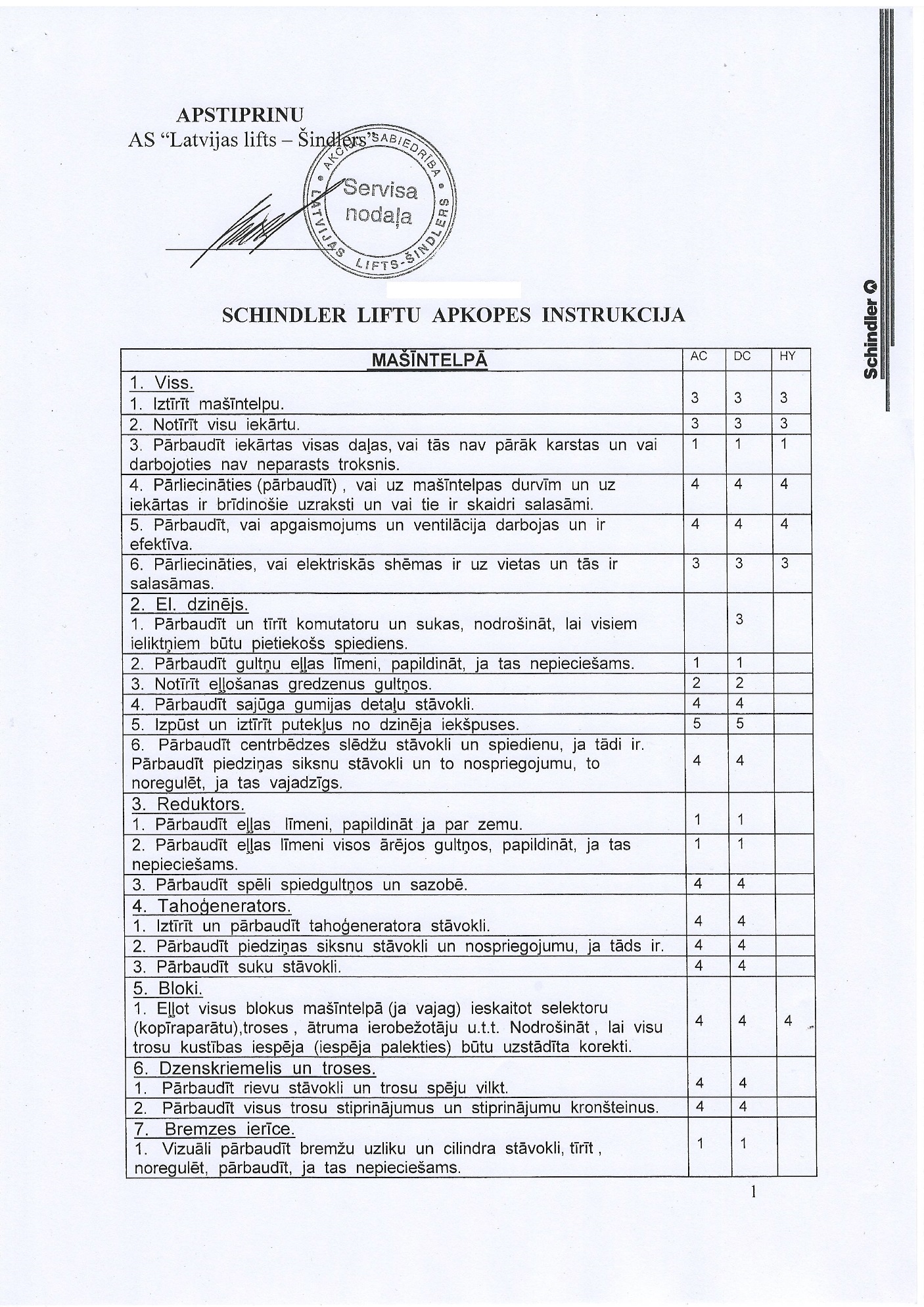 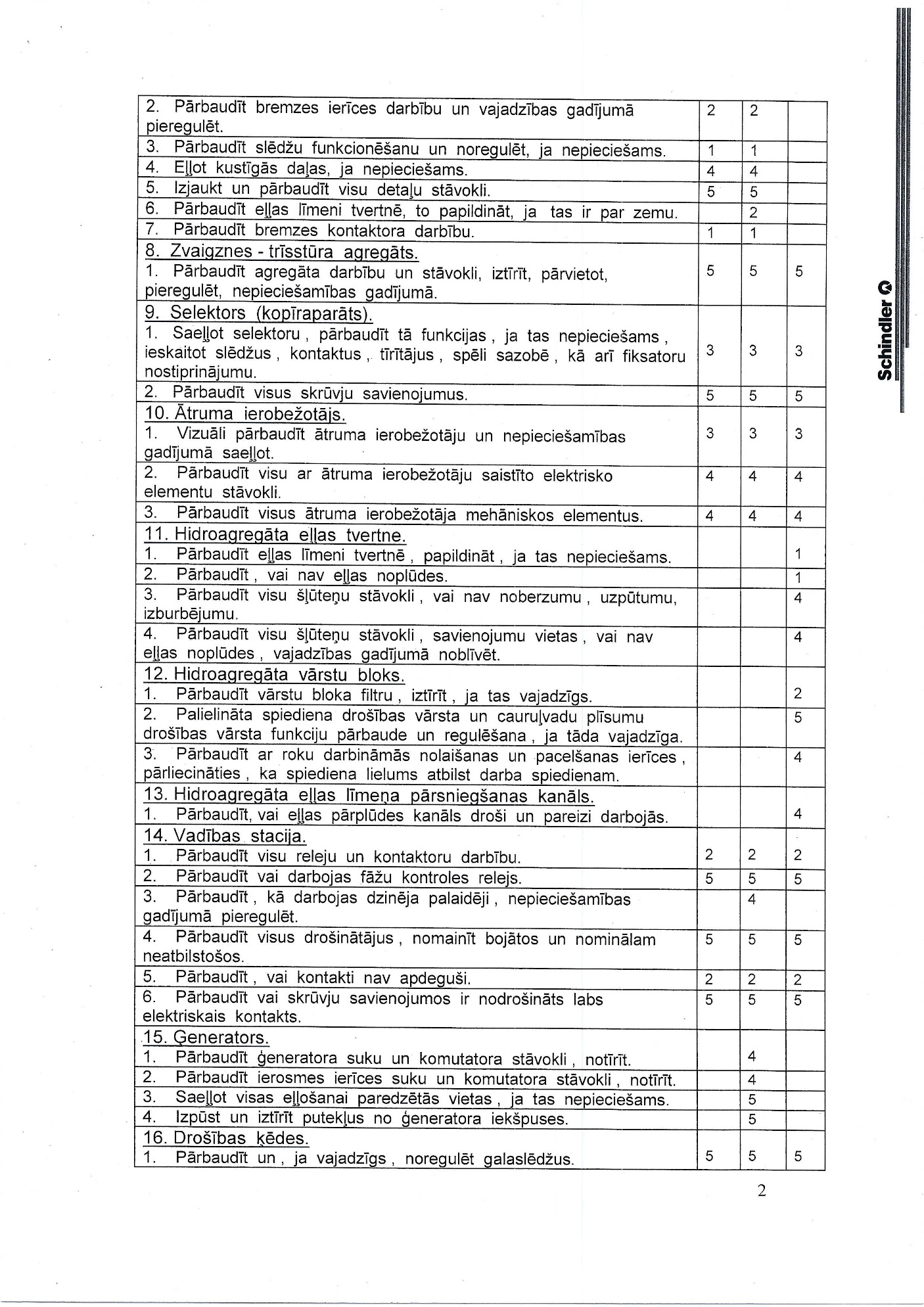 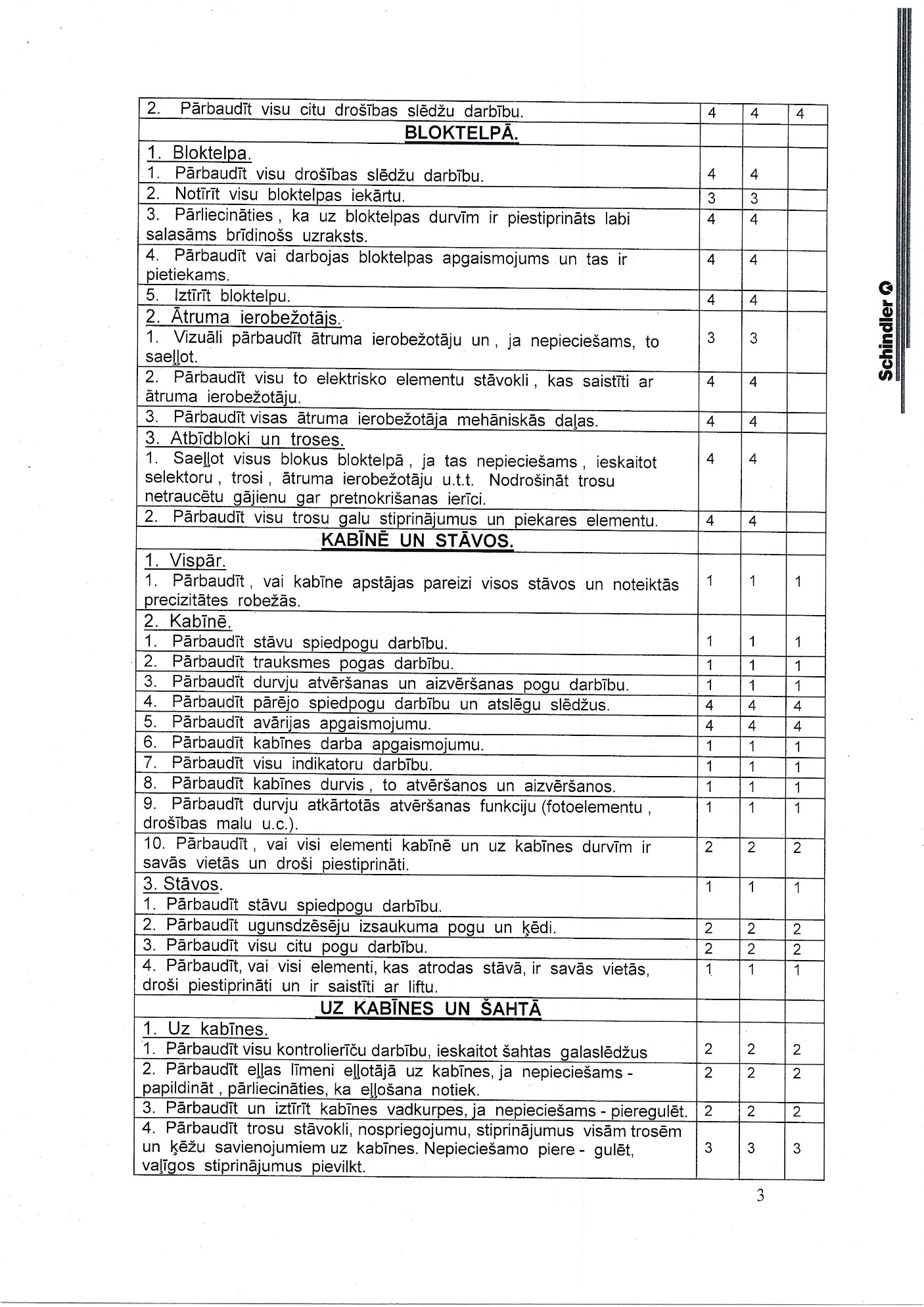 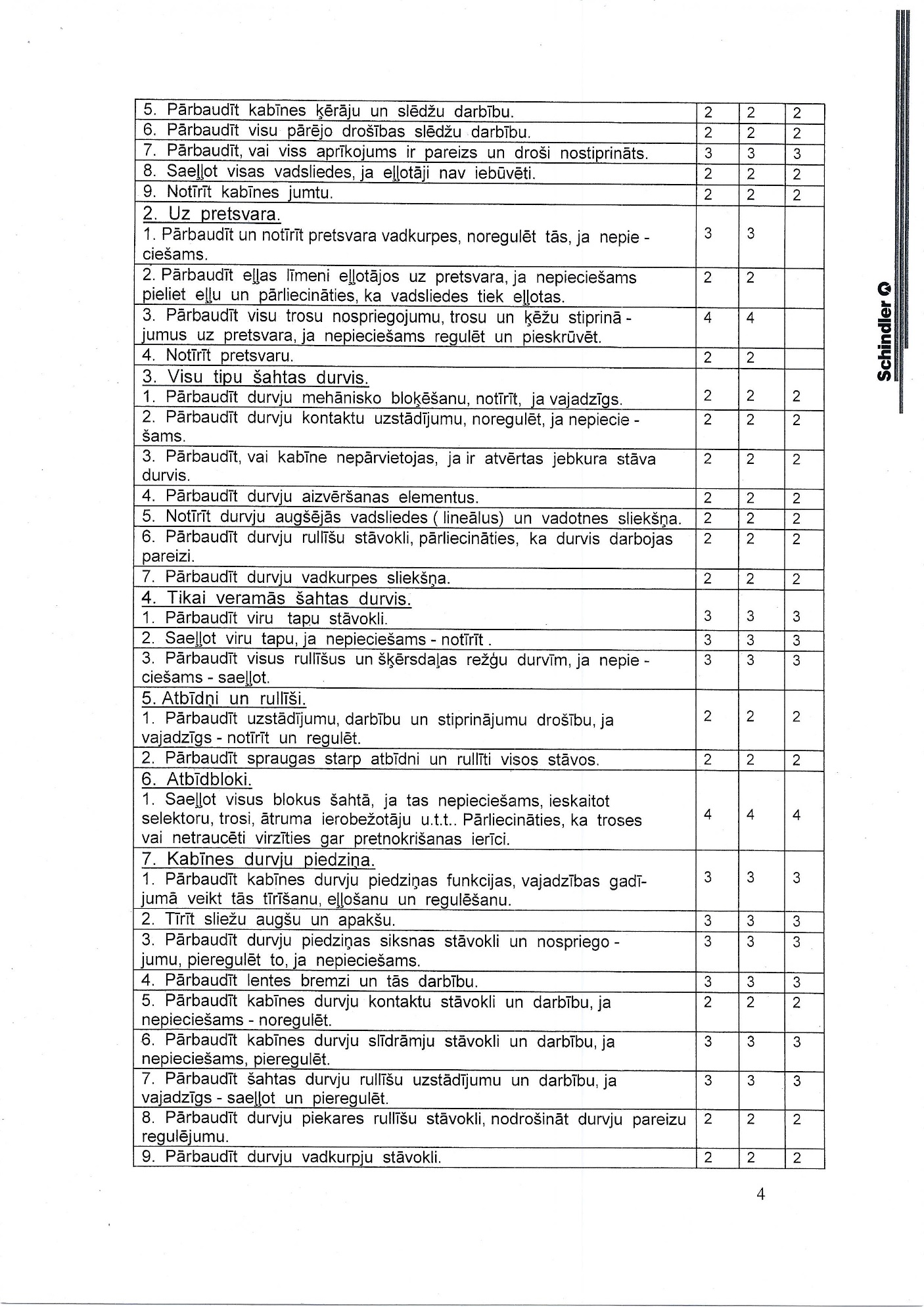 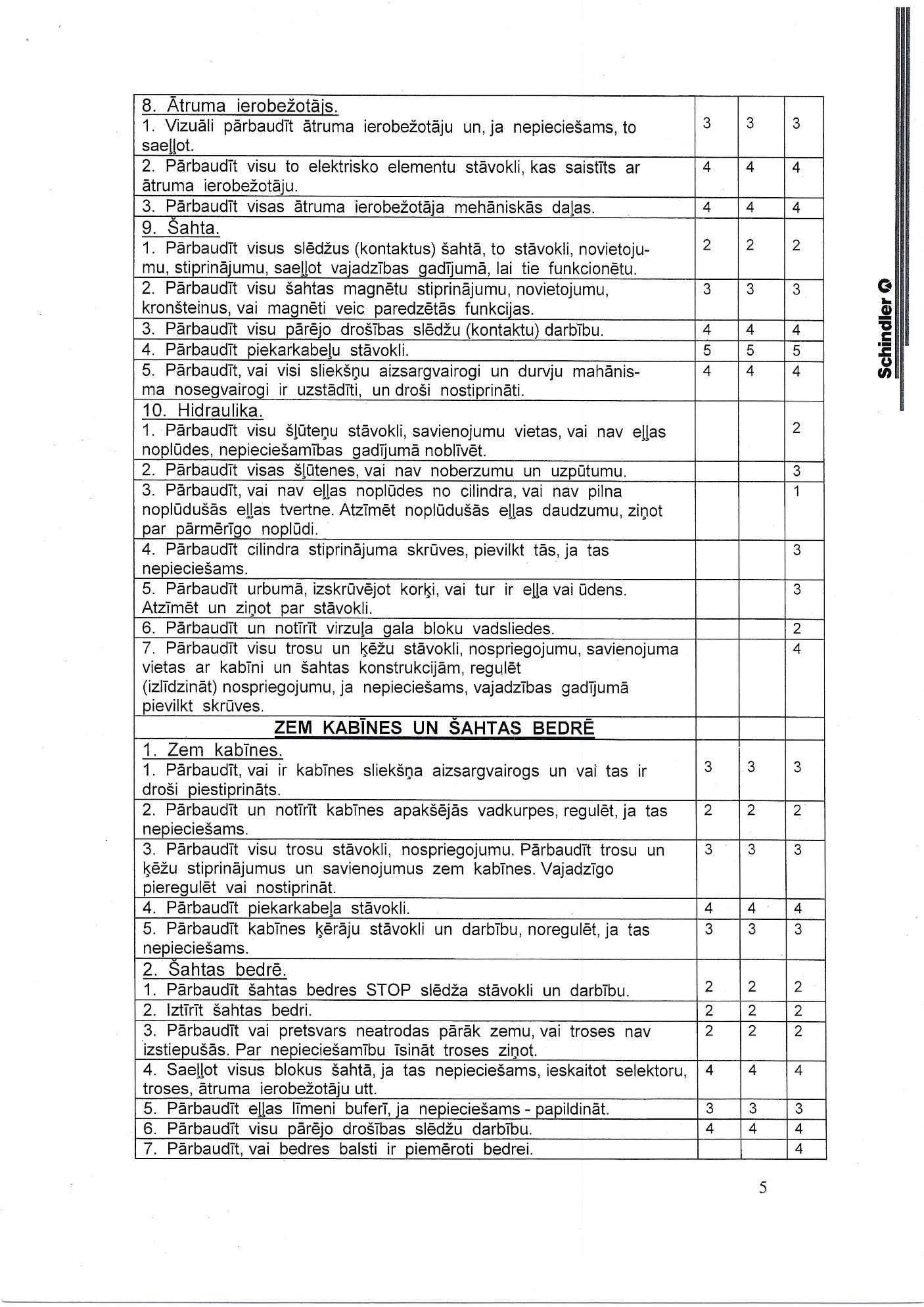 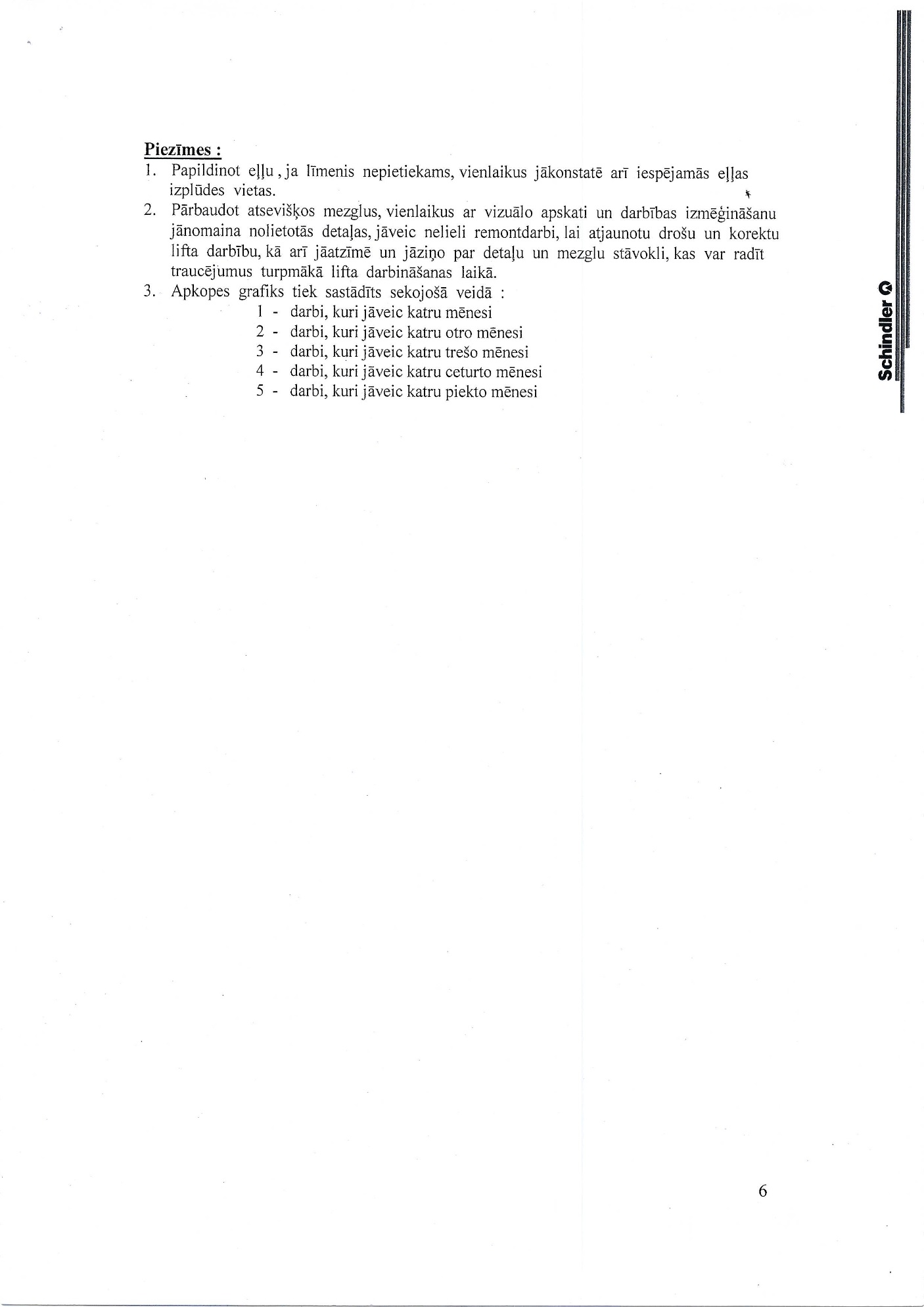 3.pielikumsLīguma projektsLifta tehniskās apkopes līgums Nr. ______________Daugavpilī		                                                                2017. gada __. _________Daugavpils pilsētas pašvaldības iestāde “Sociālais dienests” (turpmāk – Pasūtītājs), reģ.Nr.90001998587, juridiskā adrese: Vienības iela 8, Daugavpils, tās vadītāja p.i. Līvijas Drozdes personā, kura rīkojas pamatojoties uz nolikumu, no vienas puses, un … (turpmāk – Uzņēmējs), tās valdes locekļa … personā, kurš darbojās saskaņā ar statūtiem, no otras puses,(abi kopā turpmāk – Puses, bet atsevišķi – Puse), pamatojoties uz zemsliekšņa iepirkuma “Liftu tehniskā apkope” rezultātiem, noslēdz šādu līgumu (turpmāk – Līgums). Līguma priekšmets.Pasūtītājs uzdod un Uzņēmējs apņemas ar savu darbaspēku un materiāli tehniskajiem līdzekļiem veikt Pasūtītāja pasažieru liftu (turpmāk – Lifts):• Shindler Smart MRL 001 Nr.RIX4530167, 2004 Liepājas ielā 4, Daugavpilī;• Shindler Nr.RIXS247255 Šaurā ielā 26, Daugavpilī un • Arhitektu ielā 21, Daugavpilī, apskates, tehniskās apkopes un remonta darbus, kā arī sagatavot liftu tehniskajām pārbaudēm un saskaņā ar Līgumu, Tehnisko specifikāciju (1. pielikums), Uzņemēja piedāvājumu zemsliekšņa iepirkumam “Liftu tehniskā apkope” (2. pielikums) un citiem tā pielikumiem un atbilstoši Ministru kabineta 2010. gada 2. marta noteikumu Nr. 195 “Liftu drošības un tehniskās uzraudzības noteikumi” (turpmāk – Noteikumi) prasībām.Uzņēmēja pienākumi.Nodrošināt Noteikumu un lietošanas dokumentācijas prasībām atbilstošu Lifta tehnisko stāvokli un darbību.Veikt liftu apkopi atbilstoši izgatavotājrūpnīcas instrukcijām, normatīvo aktu prasībām un nodrošināt iekārtu tehnisko stāvokli un drošu darbību Līdz katra kalendārā mēneša 25. datumam, veikt lifta apskati un tehnisko apkopi atbilstoši izgatavotājrūpnīcu instrukcijām un Noteikumu prasībām.Sagatavot Liftu ikgadējām kārtējām tehniskajām pārbaudēm un pieprasīt pārbaudes veikšanu akreditētai inspicēšanas institūcijai saskaņā ar Noteikumu prasībām. Piedalīties Lifta tehniskajās pārbaudēs (kārtējās un ārpuskārtas).Nodrošināt Uzņēmēja personāla ierašanos bojājumu novēršanai vienas darba dienas laikā pēc Pasūtītāja pieteikuma saņemšanas pa tālruni ....Apstādinot iekārtu Noteikumos paredzētos gadījumos, par to ziņot Pasūtītājam.Ar rakstisku rīkojumu par atbildīgo speciālistu norīkot atbilstošas kvalifikācijas speciālistu, kas ir atbildīgs par Noteikumos noteikto atbildīgā speciālista pienākumu un Līguma darbu izpildi un iesniegt šī rīkojuma kopiju Pasūtītājam.  Uzturēt kārtībā iekārtas un veikt liftu šahtu bedru tīrīšanu no iekšpuses ne retāk kā reizi gadā.Iekārtot un uzturēt Lifta periodiskās apskates un tehniskās apkopes žurnālu, kas glabājas liftu vadības stacijā vai speciāli norādītā vietā, un norādīt tajā Noteikumos noteiktos datus.Informēt Pasūtītāju par Lifta remonta, ārpuskārtas tehniskās apskates, apkopes vai remonta darbu nepieciešamību. Pirms šādu darbu uzsākšanas ar Pasūtītāju atsevišķi saskaņot šo darbu apjomu, izpildes laiku un cenas.Nekavējoties, bet ne vēlāk kā 1 (vienas) darba dienas laikā informēt Pasūtītāju, ja tiek mainīts Līguma 2.5. punktā norādītais kontakttālrunis vai Līguma 2.7. punktā noteiktais atbildīgais speciālists.Pasūtītāja pienākumi.Uzturēt pilnīgā kārtībā Liftu barojošo elektrotīklu līdz ievadam iekārtas vadības panelī. Elektroapgādes pārtraukumu gadījumos par tās atjaunošanu paziņot Uzņēmējam.Veikt Lifta kabīnes un durvju sliekšņu vadīklu tīrīšanu.Nodrošināt Lifta izgatavotājrūpnīcas instrukcijā noteikto temperatūras režīmu, no +5 līdz +40 C grādiem.Uzturēt visas pieejas mašīntelpām, kā arī stāvu laukumus Lifta šahtas durvju priekšā tīrus un apgaismotus. Gādāt, lai Lifta vadības paneļi tiktu droši aizslēgti, neapplūstu ar ūdeni un nodrošināt Uzņēmēja personālam brīvu piekļūšanu tiem.Norīkot par Lifta iekārtu ekspluatāciju atbildīgo personu. Nodrošināt Lifta elektroiekārtas iezemējuma un izolācijas pretestības mērījumu veikšanu vienreiz gadā atbilstoši Noteikumiem.Nodrošināt pasažieru evakuāciju no Lifta kabīnes barojošā sprieguma padeves pārtraukumu un bojājumu gadījumos.Norēķinu kārtība.Uzņēmējs iesniedz Pasūtītājam rēķinus par Līguma darbu izpildi līdz šo darbu izpildes mēneša pēdējai dienai.Uzņēmēja rēķinus par ikmēneša Lifta apskati un tehnisko apkopi Pasūtītājs apmaksā pēc pieņemšanas – nodošanas akta parakstīšanas līdz nākamā mēneša 10. (desmitajam) datumam.Uzņēmēja rēķinus par ārpuskārtas iepriekš saskaņotiem Līguma darbiem Pasūtītājs apmaksā 20 (divdesmit) dienu laikā pēc to saņemšanas un šo remonta darbu pieņemšanas - nodošanas aktu parakstīšanas. Ja Pasūtītājs kavē rēķinu apmaksu un nav novērsis šādu pārkāpumu 10 (desmit) darba dienu laikā pēc Uzņēmēja rakstiska brīdinājuma saņemšanas, Uzņēmējs ir tiesīgs pārtraukt Līguma darbu izpildi līdz rēķinu nomaksai, par to iepriekš rakstiski brīdinot Pasūtītāju.Pušu atbildība.Neviena no Pusēm nav atbildīga par Līguma saistību pilnīgu vai daļēju neizpildi, ja tā radusies nepārvaramas varas apstākļu rezultātā. Puses vienojas par nepārvaramas varas apstākļiem uzskatīt dabas stihijas (zibeni, zemestrīci, plūdus, vētras), streikus, karadarbību, blokādes, iekšējos nemierus, kā arī Latvijas valsts vai pašvaldību institūciju izdotus tiesību aktus, kas attiecas uz līgumsaistību izpildi.Pusēm nekavējoties rakstiski jāinformē vienai otru par nepārvaramas varas apstākļu iestāšanos, norādot to iespējamo ilgumu, un jāvienojas par līguma tālāko izpildi vai tā laušanu.Ja, veicot tehnisko apkopi, Uzņēmēja vainas dēļ tiek nodarīts bojājums iekārtai, ēkai vai trešajai personai, kas fiksēts savstarpējā aktā, Uzņēmējs novērš šo bojājumu un apmaksā nodarītos zaudējumus.Ja Uzņēmējs kavē ikmēneša lifta tehnisko apkopes izpildes termiņu, Līguma 2.5. punktā noteikto termiņu vai Līguma 2.10. punkta kārtībā saskaņoto izpildes laiku, Uzņēmējs maksā Pasūtītājam līgumsodu 0,3 % apmērā no ikmēneša lifta tehniskās apkopes līgumcenas (bez PVN) par katru nokavējuma dienu, bet ne vairāk kā 10 % no ikmēneša lifta tehniskās apkopes līgumcenas (bez PVN). Šī līgumsoda samaksa neatbrīvo Uzņēmēju no saistību izpildes pienākuma.Līguma 6.3.2. punktā noteiktajā gadījumā, Uzņēmējs maksā Pasūtītājam līgumsodu vienas ikmēneša lifta tehniskās apkopes līgumcenas (bez PVN) apmērā.Ja Pasūtītājs kavē izpildīto darbu apmaksu, Pasūtītājs maksā Uzņēmējam nokavējuma procentus 0,3 % apmērā no savlaicīgi nesamaksātās summas (bez PVN), bet ne vairāk kā 10 % no savlaicīgi nesamaksātās summas (bez PVN).Līgumsoda samaksa neatbrīvo Uzņēmēju no zaudējumu atlīdzināšanas pienākuma.Uzņēmējs ir atbildīgs par darba aizsardzības, ugunsdrošības u.c. Latvijas Republikas normatīvajos aktos paredzēto normu ievērošanu, veicot Līgumā paredzētos darbus.Līguma darbības termiņš un pirmstermiņa izbeigšana.Līgums stājas spēkā 2017. gada ___._________ un ir spēkā līdz 2018. gada ___.___________ vai līdz iepirkuma procedūras par šā līguma priekšmetu pabeigšanas.Puses var izbeigt Līgumu pirms termiņa, par to savstarpēji vienojoties.Līgums var tikt lauzts vienpusējā kārtā pirms termiņa, Pasūtītājam par to 10 (desmit) dienas iepriekš rakstveidā paziņojot Uzņēmējam, ja:Pasūtītājam, Līgumā noteikto saistību izpilde ir neiespējama vai apgrūtināta sakarā ar būtisku iestādes finansējuma samazinājumu, kā arī sakarā ar iestādes reorganizāciju vai likvidāciju, ja tās rezultātā iestādes saistību pārņēmējs neturpina veikt funkciju vai uzdevumus samazinātā apjomā;Uzņēmējs atkārtoti ir pārkāpis Līguma noteikumus. Līdz ar lifta ekspluatācijas izbeigšanu pēc Pasūtītāja pieprasījuma, Uzņēmēja atbildība par konkrētās lifta tehnisko stāvokli tiek pārtraukta.Papildus noteikumi.Jautājumus, kas nav noteikti Līgumā, Puses risina saskaņā ar Latvijas Republikas normatīvajiem aktiem.Līgums ir saistošs abām Pusēm, kā arī Pušu tiesību un saistību pārņēmējiem. Neviena no Pusēm nevar no Līguma izrietošās saistības pilnā apjomā vai daļēji nodot vai pieņemt bez otras Puses rakstiskas piekrišanas.Domstarpības starp Pusēm, kas rodas sakarā ar Līgumu, kas skar to vai tā pārkāpšanu, izbeigšanu vai spēkā neesamību, Puses risina abpusēju sarunu ceļā. Ja sarunu ceļā vienošanās netiek panākta trīsdesmit (30) kalendāro dienu laikā, strīds tiek izšķirts Latvijas Republikas normatīvajos aktos noteiktajā kārtībā.Visi rakstveidā noformēti un abpusēji parakstīti Līguma pielikumi ir uzskatāmi par tā neatņemu sastāvdaļu.Līgums sastādīts divos identiskos eksemplāros, no kuriem viens glabājas pie Pasūtītāja, otrs - pie Uzņēmēja. Abiem eksemplāriem ir vienāds juridisks spēks.Pušu rekvizītiPasūtītāja nosaukumsDaugavpils pilsētas pašvaldības iestāde “Sociālais dienests”Daugavpils pilsētas pašvaldības iestāde “Sociālais dienests”AdreseVienības iela 8, Daugavpils, LV-5401Vienības iela 8, Daugavpils, LV-5401Reģ.nr.9000199858790001998587Kontaktpersona Administratīvās un saimniecības nodaļas vadītāja Benita Siliņa – t.  28819109Vai Darbu rīkotājs saimniecības jautājumos Valērijs Loginovs - 29639315Administratīvās un saimniecības nodaļas vadītāja Benita Siliņa – t.  28819109Vai Darbu rīkotājs saimniecības jautājumos Valērijs Loginovs - 29639315Faksa nr.654 40930654 40930Darba laiksPirmdienaNo 08.00 līdz 12.00 un no 13.00 līdz 18.00Darba laiksOtrdiena, Trešdiena,CeturtdienaNo 08.00 līdz 12.00 un no 13.00 līdz 17.00Darba laiksPiektdienaNo 08.00 līdz 16.00 PretendentsReģistrācijas nr.AdreseKontaktpersonaKontaktpersonas tālr. un e-pastsBankas nosaukumsBankas kodsNorēķinu kontsVārds, uzvārds*AmatsParakstsDrošais elektroniskais parakstsir/navDatumsZīmogsNr.Teh.apkopes veidsTeh.apkopes veidsp/kDarbu nosaukumsDarbu nosaukumsDarbu nosaukumsDarbu nosaukumsDarbu nosaukumsVizuāli,jaTīrīt,janepiec.nepiec.regulēteļļot1Kabīnespogaparāts:izsaukumi,indik.,stiprinājumiKabīnespogaparāts:izsaukumi,indik.,stiprinājumiKabīnespogaparāts:izsaukumi,indik.,stiprinājumiKabīnespogaparāts:izsaukumi,indik.,stiprinājumiKabīnespogaparāts:izsaukumi,indik.,stiprinājumiXX2Kabīnes apgaismojumsKabīnes apgaismojumsKabīnes apgaismojumsXX3Kabīnes durvju drošības ierīces: atvēršana ar pogu, Kabīnes durvju drošības ierīces: atvēršana ar pogu, Kabīnes durvju drošības ierīces: atvēršana ar pogu, Kabīnes durvju drošības ierīces: atvēršana ar pogu, Kabīnes durvju drošības ierīces: atvēršana ar pogu, XXfotoelements, aizvērš. spēka ierobežotājsfotoelements, aizvērš. spēka ierobežotājsfotoelements, aizvērš. spēka ierobežotājsfotoelements, aizvērš. spēka ierobežotājsfotoelements, aizvērš. spēka ierobežotājs4Precīza apstāšanās, troksnis (uzaugšu; uzleju)X5Pieturas: stāvu izsaukumi, optiskie  un akust.indikat.XX6Vadības stacija: aizsargvāks, slēdzene, dokumentāc.XX7Programmu nodrošinājumsProgrammu nodrošinājumsProgrammu nodrošinājumsXX8Kabīnes avārijas ierīces: trauksmes zvans, abpusējaKabīnes avārijas ierīces: trauksmes zvans, abpusējaKabīnes avārijas ierīces: trauksmes zvans, abpusējaKabīnes avārijas ierīces: trauksmes zvans, abpusējaKabīnes avārijas ierīces: trauksmes zvans, abpusējaXsarunuierīce, apgaismojums, akumulātorisarunuierīce, apgaismojums, akumulātorisarunuierīce, apgaismojums, akumulātorisarunuierīce, apgaismojums, akumulātori9Kontakti, savienojumiKontakti, savienojumiKontakti, savienojumiXX10Kontaktori, relejiKontaktori, relejiXX11Stāvulīmenis, gaismas diodesStāvulīmenis, gaismas diodesStāvulīmenis, gaismas diodesX12Elektrisko savienojumu aizsardzība, savienojumiElektrisko savienojumu aizsardzība, savienojumiElektrisko savienojumu aizsardzība, savienojumiElektrisko savienojumu aizsardzība, savienojumiElektrisko savienojumu aizsardzība, savienojumiX13Tehniskās apkopes un bojājumu reģistr. žurnālsTehniskās apkopes un bojājumu reģistr. žurnālsTehniskās apkopes un bojājumu reģistr. žurnālsTehniskās apkopes un bojājumu reģistr. žurnālsTehniskās apkopes un bojājumu reģistr. žurnālsX14Gala slēdzis uz augšu; uzleju (izmantot pulti ESE-91)Gala slēdzis uz augšu; uzleju (izmantot pulti ESE-91)Gala slēdzis uz augšu; uzleju (izmantot pulti ESE-91)Gala slēdzis uz augšu; uzleju (izmantot pulti ESE-91)Gala slēdzis uz augšu; uzleju (izmantot pulti ESE-91)X15Šahtas apgaismojumsŠahtas apgaismojumsŠahtas apgaismojumsXX16Avārijasslēdzis JEMAvārijasslēdzis JEMX17DrošībasierīceESE-91DrošībasierīceESE-91DrošībasierīceESE-91X18Kabīnes jumtsKabīnes jumtsXX19CBD ierīceCBD ierīceXX20Inspekcijas kontrole (arTSD,jair)Inspekcijas kontrole (arTSD,jair)Inspekcijas kontrole (arTSD,jair)Inspekcijas kontrole (arTSD,jair)X21KSERE kontrole (ar KSE-U/D)KSERE kontrole (ar KSE-U/D)KSERE kontrole (ar KSE-U/D)X22Celtņa stiprinājumi, līmenis, ventilātori, skriemeļi,Celtņa stiprinājumi, līmenis, ventilātori, skriemeļi,Celtņa stiprinājumi, līmenis, ventilātori, skriemeļi,Celtņa stiprinājumi, līmenis, ventilātori, skriemeļi,Celtņa stiprinājumi, līmenis, ventilātori, skriemeļi,XXenkoders23Bremze, kustīgāsdaļas,KB kontaktsBremze, kustīgāsdaļas,KB kontaktsBremze, kustīgāsdaļas,KB kontaktsBremze, kustīgāsdaļas,KB kontaktsXX24Ātruma ierobežotājsĀtruma ierobežotājsĀtruma ierobežotājsXX25Frekvences pārveidotājs (VACON)Frekvences pārveidotājs (VACON)Frekvences pārveidotājs (VACON)Frekvences pārveidotājs (VACON)X26Kabīnes, pretsvara piekare šahtas augšāKabīnes, pretsvara piekare šahtas augšāKabīnes, pretsvara piekare šahtas augšāKabīnes, pretsvara piekare šahtas augšāXX27Siksnas ats lābuma kontaktsSiksnas ats lābuma kontaktsSiksnas ats lābuma kontaktsXX28Siksnas galu savienojumiSiksnas galu savienojumiSiksnas galu savienojumiXX29Siksnas stāvoklisSiksnas stāvoklisXX30Kabīnes vadkurpes, vairullīšiKabīnes vadkurpes, vairullīšiKabīnes vadkurpes, vairullīšiXX31Automātiskie vadotņu eļļotājiAutomātiskie vadotņu eļļotājiAutomātiskie vadotņu eļļotājiXX32Kabīnes griestu stiprinājumiKabīnes griestu stiprinājumiKabīnes griestu stiprinājumiX33Pretsvara augša: rāmis, vadkurpes, piekarePretsvara augša: rāmis, vadkurpes, piekarePretsvara augša: rāmis, vadkurpes, piekarePretsvara augša: rāmis, vadkurpes, piekarePretsvara augša: rāmis, vadkurpes, piekareXX34Siksnu pretnokrišanas ierīcesSiksnu pretnokrišanas ierīcesSiksnu pretnokrišanas ierīcesXX35Pretsvara apakša: rāmis, bloki, vadkurpes,Pretsvara apakša: rāmis, bloki, vadkurpes,Pretsvara apakša: rāmis, bloki, vadkurpes,Pretsvara apakša: rāmis, bloki, vadkurpes,XXbuferi, piekarebuferi, piekare36Ātruma ierobežotāja troseĀtruma ierobežotāja troseĀtruma ierobežotāja troseXX37Kabīne un pretsvars: vadotnes un stiprinājumiKabīne un pretsvars: vadotnes un stiprinājumiKabīne un pretsvars: vadotnes un stiprinājumiKabīne un pretsvars: vadotnes un stiprinājumiKabīne un pretsvars: vadotnes un stiprinājumiXX38Kabīnes fiksācijas ierīce (TSD)Kabīnes fiksācijas ierīce (TSD)Kabīnes fiksācijas ierīce (TSD)XX39Šahtas durvju vadotnesŠahtas durvju vadotnesŠahtas durvju vadotnesXX40Šahtas durvis: slēgmehānisms, meh.  unel.kontaktiŠahtas durvis: slēgmehānisms, meh.  unel.kontaktiŠahtas durvis: slēgmehānisms, meh.  unel.kontaktiŠahtas durvis: slēgmehānisms, meh.  unel.kontaktiŠahtas durvis: slēgmehānisms, meh.  unel.kontaktiXX41Kontaktu savienojumi šahtas ķēdēKontaktu savienojumi šahtas ķēdēKontaktu savienojumi šahtas ķēdēKontaktu savienojumi šahtas ķēdēX42Šahtas informātikaŠahtas informātikaXX43Kabīnes apakša: drošībasierīce, siksnas stāvoklis,Kabīnes apakša: drošībasierīce, siksnas stāvoklis,Kabīnes apakša: drošībasierīce, siksnas stāvoklis,Kabīnes apakša: drošībasierīce, siksnas stāvoklis,Kabīnes apakša: drošībasierīce, siksnas stāvoklis,XXstiprinājumistiprinājumi44Slodzes mērīšanas ierīceSlodzes mērīšanas ierīceSlodzes mērīšanas ierīceXX45Buferi, vadkurpesBuferi, vadkurpesXX46Šahta, šahtasbedre, eļļas savācējiŠahta, šahtasbedre, eļļas savācējiŠahta, šahtasbedre, eļļas savācējiŠahta, šahtasbedre, eļļas savācējiXX47Šahtas bedres drošības ierīcesŠahtas bedres drošības ierīcesŠahtas bedres drošības ierīcesXX48Ātruma ierobežotāja troses nostiepumsĀtruma ierobežotāja troses nostiepumsĀtruma ierobežotāja troses nostiepumsĀtruma ierobežotāja troses nostiepumsXX49BuferiXX50Piekarkabeļa stiprinājumiPiekarkabeļa stiprinājumiPiekarkabeļa stiprinājumiX51Pretsvara attālums līdz buferam, kad kabīne augšāPretsvara attālums līdz buferam, kad kabīne augšāPretsvara attālums līdz buferam, kad kabīne augšāPretsvara attālums līdz buferam, kad kabīne augšāPretsvara attālums līdz buferam, kad kabīne augšāX52Durvju piedziņas siksnaDurvju piedziņas siksnaDurvju piedziņas siksnaXX53Kabīnes durvju KTC kontaktiKabīnes durvju KTC kontaktiKabīnes durvju KTC kontaktiXX54Kabīnes durvju vadotnesKabīnes durvju vadotnesKabīnes durvju vadotnesXX55Kabīnes durvju piedziņas regulēšanaKabīnes durvju piedziņas regulēšanaKabīnes durvju piedziņas regulēšanaKabīnes durvju piedziņas regulēšanaXX56Ugunsdzēsības vadības ierīce (HCU)Ugunsdzēsības vadības ierīce (HCU)Ugunsdzēsības vadības ierīce (HCU)Ugunsdzēsības vadības ierīce (HCU)X